Муниципальное  бюджетное общеобразовательное учреждение Красненская основная школа имени Героя Советского Союза Николая Алексеевича Бенеша Чановского района Новосибирской областиПРОГРАММА«По морям, по волнам»ЛЕТНЕГО ОЗДОРОВИТЕЛЬНОГО ЛАГЕРЯ С ДНЕВНЫМ ПРЕБЫВАНИЕМ ДЕТЕЙ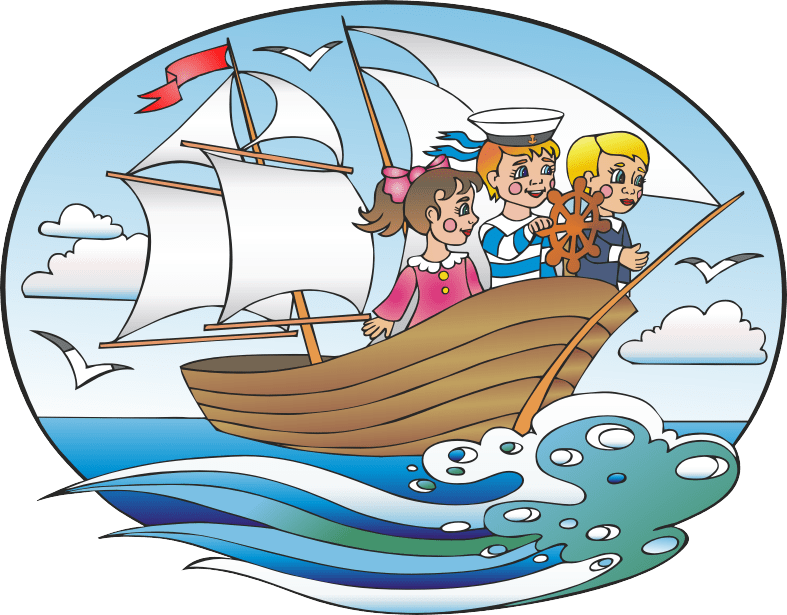 с.Красное - 2021 годСтруктура программы:Паспорт программыИнформационная картаПояснительная записка(обоснование программы с учетом анализа за прошлый год,актуальность)Лето - это пора весёлых затей, приключений, интересных и увлекательных встреч. Во время летних каникул ребята восстанавливают израсходованные за учебный год силы, укрепляют здоровье и развивают творческий потенциал.Программа «По морям, по волнам» призвана реализовать запросы детей и родителей в организации полноценного летнего отдыха, досуга и оздоровления.По продолжительности программа является краткосрочной, т. е. реализуется в течение июня 2021 года. За период летней кампании 2021 года планируется провести 1 смену в лагере с дневным пребыванием«Солнышко», который будет функционировать на базе МБОУ Красненской ОШ и пройдёт под эгидой года развития науки и технологии.В содержание программы плавно вплетаются мероприятия по пропаганде ЗОЖ и спортивного образа жизни. На дополнительных занятиях в морской Академии открытий капитана Врунгеля дети, исходя из своих интересов, могут посещать кружки: «Морская палитра»,«Веселые нотки», «Танцы на палубе», «Атлет»рограмма рассчитана на детей от 7 до 15 лет для духовного, нравственного, гражданского, социального и физического развития детей и подростков, организации их разумного отдыха, досуга, оздоровления и общественно полезного труда, на профилактику правонарушений ибезнадзорности среди детей и подростков, на их успешную социализацию, подготовку к мероприятиям, направленным на возрождение ГТО.Все мероприятия направлены на развитие у детей чувства ответственности, надежности, честности, заботливости и уважения по отношению к себе, к другим людям и к порученному делу, а также чувства прекрасного, бережного отношения к окружающей среде, понимание важности добрых дел, помощи ближнему.Одной из неотъемлемых и значимых частей духовно - нравственного направления является активная социально значимая деятельность - это совокупность действий, направленных на реализацию социальных преобразований и проблем социума, способствующих позитивнымизменениям в самом человеке и во внешней социальной среде. Другими словами, это деятельность «на радость и пользу окружающих людей».Часто понятие социально значимой деятельности отождествляется с понятием добровольческой (волонтёрской) деятельности. Деятельностьдобровольцев направлена, в первую очередь, на помощьостронуждающимся слоям населения, на распространение идей о здоровом образе жизни, на то, чтобы всегда помогать окружающим. Девиз волонтеров: «Ни дня без доброго дела!»Виды деятельности волонтёров:посадка цветов, газонов, кустов и деревьев;помощь таким социальным категориям граждан, как престарелые,молодёжь и студенты, люди с ограниченными возможностями (инвалиды);благоустройство и обустройство дворов, участков, улиц;просветительские беседы, направленные на профилактику наркомании, СПИДа, подростковой преступности;проведение тематических акций, участие в районных мероприятиях«Мир без наркотиков», «Зарница» и т.п.пропаганда здорового образа жизни.Разработка данной программы была вызвана:повышением спроса родителей на организованный отдых школьников в условиях села;необходимостью упорядочить сложившуюся систему перспективного планирования;обеспечением преемственности в работе лагеря предыдущих лет;модернизацией старых форм работы и введением новых;необходимостью использования богатого творческого потенциала подростков и педагогов в реализации цели и задач программы.При составлении программы учитывались традиции и возможности школы, уровень подготовки педагогического коллектива, пожелания и интересы детей и родителей, опыт прошлых лет по организации летнего отдыха, а также опыт, накопленный другими лагерями.Новизна программы прослеживается в широком приобщении детей к разнообразному социальному опыту, созданию в лагере стиля отношений сотрудничества, содружества, сотворчества, участия детей в управлении лагеря дневного пребывания.Интересен также соревновательный эффект не только между отрядами. Отслеживание личностного роста и вклада каждого ребенка в общее дело происходит через получение личных «Спасательных кругов», которые будут крепиться на доску почета каждого театра	рядом с фото участника.	Ежедневный мониторинг удовлетворенности детей - через«Экран настроения».Программа ориентирована на отдых ребят, который поможет улучшить творческие навыки, вызовет интерес к развитию новых способностей и талантов, ведь проблема раннего выявления и обучения талантливоймолодежи – приоритетная в современном образовании.Актуальность программы в том, что в рамках её реализации ребята не только оздоравливаются, но и получают конкретные знания, умения и навыки лидерства.Мероприятия, включённые в программу, развивают социальную и формируют музыкальную культуру детей, повышают духовно-нравственное, гражданско - патриотическое, художественно- эстетическое воспитание, систематизируют знания о малом уголке своей Родины, знакомят с современными достижениями науки и технологии. Лагерь даёт дополнительные возможности для организации микросреды, ценностного ориентирования через разнообразные социальные связи, благоприятную атмосферу. Создание такой микросреды в деятельности отрядов является одной из приоритетных задач лагеря.Цель и задачи программыЦель:Создание условий для полноценного отдыха, оздоровления детей, развития их внутреннего потенциала, содействия формированию ключевых компетенций воспитанников на основе включения их в разнообразную	, общественно значимую и личностно- привлекательную деятельность, содержательное общение и межличностные отношения в разновозрастном коллективе, развитие творческих способностей детей.Задачи:способствовать укреплению здоровья детей, повышать значимость здорового образа жизни;развивать ключевые компетенции у детей и подростков	через организацию интеллектуальной, исследовательской, поисковой и творческой деятельности, освоение социокультурных практик;содействовать раскрытию творческих способностей каждого ребенка, свободного воображения и фантазии;совершенствовать работу по воспитанию активной гражданской позиции личности;углубить знания в области науки и технологии в рамках сюжетно-ролевой познавательной деятельности;привлекать родителей и социальных партнеров (ДК, сельскаябиблиотека, ФАП, участковый уполномоченный села) к организации отдыха и содержательного досуга, способствующего самореализации, самосовершенствованию и саморазвитию каждого ребёнкаУчастники программы:Участниками программы «По морям, по волнам» лагеря дневного пребывания являются обучающиеся школы, педагогические работники, 2.Возраст воспитанников лагеря с дневным пребыванием «Солнышко» - 7-15 лет. При комплектовании особое внимание уделяется детям измалообеспеченных, неполных семей, из семей, имеющих родителей- инвалидов, а также детям, находящимся в условиях, ухудшающихжизнедеятельность. Деятельность учащихся осуществляется в разновозрастных отрядах по 28 человек. Содержательная часть программы составлена соответственно возрасту участников.Этапы реализации программыРеализация	программы	реализуется	в	4	этапа:	подготовительный, организационный, основной и аналитический.Сроки действия программы.Программа является по продолжительности краткосрочной, то есть реализуется в период летних каникул, в течение лета июнь 2021 года.Содержание программы.Организация жизнедеятельности на смене в лагере с дневным пребыванием детей и подростков строится по 7 основным направлениям:Духовно – нравственная деятельность. Спортивно – оздоровительная деятельность. Познавательно – творческая деятельность.Эколого-краеведческая деятельность. Добровольческая деятельность.Профилактическая деятельность.Работа по развитию самоуправления.Духовно – нравственное направление.Задачи:поддержание у детей интереса к родному краю, своей стране.воспитание чувства патриотизма, любви к своей стране.воспитание в детях доброты, человечности, милосердия.формирование у учащихся интереса к историческому прошлому страныи малой Родины. Содержание деятельности.Игровая программа ко дню защиты детей «Дайте детству наиграться».День Памяти и скорби, посвящённый 22 июня, «Мы памяти этой верны».Мероприятия, направленные на возрождение ГТО.Мастер – класс по военно-патриотической подготовке.Реализация проекта «Здоровье в движении».Реализация плана мероприятий года Памяти и славы в России.Спортивно – оздоровительное направление.Проводится работа по вовлечению детей в занятия физкультурой и спортом, по формированию здорового образа жизни, а также подготовка к нормативам ГТО, по преодолению вредных привычек и профилактике табакокурения, наркомании, ксенофобии, детской преступности.В систему спортивно-оздоровительных мероприятий входят:ежедневная утренняя зарядка;военно-спортивные игры на местности;туристическая полоса препятствий;«весёлые эстафеты»;спортивные конкурсы;первенство лагеря по игровым видам спорта: мини-футбол, пионербол,дартс, шашки, шахматы;велогонки «Безопасное колесо»;игры на свежем воздухе;тестирование ГТО;беседы по формированию здорового образа жизни;оформление «Уголков здоровья», плакатов, буклетов ЗОЖ;конкурсы флешмобов;акции по ЗОЖ.Познавательно-творческое направление.В лагере проводятся игровые программы, КТД, подготовленные детьми и воспитателями. Координирует работу по организации воспитатель. Мероприятия спланированы таким образом, чтобы каждый ребёнок любого возраста мог принять в них активное участие.Все мероприятия направлены	на раскрытие творческого потенциала ребёнка и дают возможность проявить свои таланты и возможности:торжественное открытие и закрытие лагеря;интеллектуальные игры, викторины;игровые программы, дискотеки;конкурсы рисунков, театральных афиш;КТД;музыкальные часы, хореографические мастер-классы;творческие проекты;час просмотра театральных постановок;лагерные «Огоньки»;мастер-классы по «Эбру», 3D моделированию, робототехнике;работа кружков «Морских академий»;сбор информации и оформление газеты «Морская правда»;Минутки техники и технологии.Эколого-краеведческая деятельностьВ условиях летних смен экологическое воспитание является наиболее эффективным и способствует освоению и отработке на практике норм природосберегающего поведения, социализации и реализации школьников за счет включения их в конкретно значимую природоохранную деятельность:экологические акции «Экологическая облава» и «Саженец» (уборка)сбор гербарного материала; пришкольной территории, работа на пришкольном учебно-опытном участке);сбор рецептов по использованию и лечению травами;реализация творческих краткосрочных проектов по изготовлению поделок;проведение оздоровительных мероприятий, экскурсий, рейдов чистоты, экологических конкурсов, игр.Добровольческая деятельность.-трудовые десанты;-проведение флешмобов «Мы за ЗОЖ», «Театр и спорт: друзья навеки»;-проведение акций «Помоги ближнему», «Кто, если не мы?», «Зеленый десант», «Страничка в социальных сетях - лицо автора», «Безопасный интернет».Профилактическая деятельность:- Инструктажи для детей: «Правила пожарной безопасности», «Правила поведения детей при прогулках и походах», «Правила при поездках в автотранспорте», «Безопасность детей при проведении спортивныхмероприятий», «Правила безопасного поведения на воде»;-Беседы медицинского работника: «Если хочешь быть здоров – закаляйся», «Мой рост, мой вес», О вреде наркотиков, курения, употребления алкоголя», «Как беречь глаза?»;-Беседы с участковым уполномоченным, либо социальным педагогом школы: «Внимание! Дорога!», «Что нужно знать юному велосипедисту?».Работа по развитию самоуправления:выявление лидеров, генераторов идей;работа органов «Пресс- центра»;распределение обязанностей в отряде;закрепление ответственных по различным видам поручений;дежурство по столовой, игровым комнатам.Программа летнего лагеря с дневным пребыванием детей и подростков«Город Солнечный» опирается на следующие принципы:Принцип гуманности отношений – построение всех отношений на основе уважения и доверия к человеку, на стремлении привести его к успеху.Принцип креативности. Для развития творческой личности необходимы творческие условия, творческий наставник, команда единомышленников.Принцип индивидуально-личностной ориентации. Взрослый не навязывает формы и виды деятельности, а лишь направляет, создает условия для самостоятельного выбора ребенка, за который он несет ответственность, помогает самореализоваться, самоутвердиться с учетом внутреннего развития каждой личности.Принцип коллективности. Только общаясь и работая в коллективе, уважая и сопереживая другим, - можно воспитать качества социально активной личности.Принцип демократичности – участие всех детей и подростков в программе развития творческих способностей.Принцип доверия и поддержки основывается на том, что к каждому человеку, к его мотивам, интересам необходимо относиться уважительно, доверять и поддерживать его.Принцип творческой индивидуальности.Принцип сотрудничества и сотворчества ребёнка и взрослого.Механизмы реализации программы.Игровой сюжет программы. Легенда сменВ основе программы заложена идея путешествия по «Карте Открытий» с главным литературным героем произведения Андрея Некрасова - Капитаном Врунгелем, который поможет детям не только отдохнуть, но и сделать для себя новые открытия.Введение в игру начинается с момента встречи с детьми в первый день лагеря. В этот день проводится общелагерная игра «Свистать всех наверх!».Именно в это время на берег выбрасывает волнами Капитана Врунгеля. Он рассказывает детям о карте сокровищ, которая чудом уцелела при кораблекрушении и просит ребят совершить морское путешествие «ВОКРУГ СВЕТА» вместе с ним, так как коварные злодеи ДжуликоБандито и Де Ля ВороГангстерито ограбили жителей острова«Добрый» и надежно спрятали все сокровища. Они будут мешать ребятам их отыскать. А жители целого острова останутся совсем без средств существования, если дети не помогут капитану Врунгелю.Капитан поможет детям сделать новые открытия и познакомит с достижениями в науке и технологи. Ежедневно ребята будут знакомиться с достижениями каждого острова, где они окажутся, будут узнавать новые имена ученых в разных областях знаний и стараться выполнить все задания коварных злодеев ДжуликоБандито и Де Ля ВороГангстерито, чтобы вернуть сокровища капитана Врунгеля.На островах и заливах ребят будут ждать невероятные приключения и открытия. О каждом острове они должны узнать как можно больше из его истории и современности, тогда они смогут отгадать главные вопросы коварных злодеев ДжуликоБандито и Де Ля ВороГангстерито, которые украли сокровища капитана Врунгеля.Свои открытия ребята будут совершать по карте путешествий «ВОКРУГ СВЕТА». Карта вывешивается в первый день смены на видном месте в холле. Пройденный путь отмечается на ней флажками. Каждый экипаж ведёт свой путевой дневник – «Бортовой журнал», куда заносит, зарисовывает, вклеивает всё самое интересное, с чем встречается в пути.Игровая цель программы- приобретение определенных навыков и умений в какой-либо области, проявление уже имеющихся способностей, пополнение знаний об историческом прошлом, современных достижениях науки   и   технологии,   праздниках,   воспитание   духовно-нравственной,развитой личности. А помогать детям будут опытные боцманы и штурманы. Все массовые мероприятия на улице будут проходить в Зеленой бухте.Успехи ребят учитываются на «Доске почета экипажа»Жизнь экипажей протекает так же, как и на любом корабле, поэтому кроме получения знаний по истории и современным достижениям, ремеслам и играм, ребята участвуют в социально - значимой деятельности, ведут здоровый образ жизни и занимаются по своим интересам в Морской академии Капитана Врунгеля, участвуют в конкурсах и соревнованиях различного уровня.Содержание программы непосредственно связано и с официально объявленным Годом Науки и технологии.В ходе смен будет действовать	профильный трудовой отряд«Морской десант», занимающийся социально – значимой деятельностью.Тематика мероприятий первой и второй смены: «Вперед, к открытиям!» практически сохраняется, так как рассчитана на разных детей из разновозрастных отрядов. Воспитатели смен выстраивают работу согласно возрастным особенностям ребят.В программе предусмотрена система самоуправления и стимулирования.Для всех участников игры главным сокровищем, секретом счастья и достижения значимых результатов в любом виде деятельности навсегда останутся дружба, взаимопомощь, воспитанность, активность, творчество, лидерство и доброта.Антураж сменыВ оформлении, одежде, ритуалах также присутствуют элементы морской тематики: якоря, компасы, карта, глобус, рында (морской колокол), штурвал, капитанская фуражка (моряки называют ее - мица), спасательные круги, бескозырки и т.п.Ежедневно в игре добавляются новые слова и термины из морского словаря, который эстетично оформленный вывешивается на видном месте под названием «Морской глоссарий». Все участники отправляются в путешествие, полное приключений, испытаний и трудностей по неизвестным островам. У каждого острова есть свой секрет. Ребятам предлагается исследовать эти острова и открыть их секреты. В путешествии дети и взрослые станут участниками различных конкурсов, состязаний, викторин. Игра заканчивается в конце смены, и тогда будут открыты и поняты секреты всех островов.«Морской глоссарий».Начальник лагеря – адмирал.Лидер среди детей, отвечающий за ведение карты экипажа и ведение бортового журнала, в который заносятся успехи и достижения членов экипажей - капитан.Дети – юнги.Комната совещаний Совета капитанов – капитанская рубка;Место проведения линейки – капитанский мостик;Место сбора экипажа – кают-компания;Экипажные комнаты – кубрики;Отряд – экипаж;Воспитатели – боцманы;Вожатые отрядов – штурманы;Столовая – камбуз;Информационный стенд – дневник путешествия;Спальни- каюты;Кружки- Морская Академия открытий;Система поощрений юных моряков – Якоря, либоспасательные круги;Командные награды - сундучки с	сокровищами, либо орден за морские заслуги.Игровая площадка перед школой - Зеленая бухта.Общее собрание - Морской советПРИМЕЧАНИЕ: Терминология дорабатывается в лагере, вместе с детьми, во время работы смены.Законы экипажейКаждый путешественник стремится стать достойным гражданином своего Отечества.Каждый	путешественник	бережно	хранит	природу,	культуру	и традиции родного края.Каждый	путешественник	–	верный	друг,	помогает	младшим	и старшим, никого не бросит в беде.Каждый путешественник хочет больше знать и уметь, стать сильным, добрым.Закон Свободы и Ответственности;Закон 00 (точного и рационального использования времени);Закон доброго отношения к людям;Закон природы;Закон территории;Закон свободы слова и правой поднятой руки;Закон дружбы и доверия;Закон памяти и долга. Нужно помнить и знать свою историю.Советы юным путешественникам:сами планируем дела;сами организуем их подготовку;сами проводим;сами подводим итоги.Правила жизни в лагере:Спеши делать добро! Будь щедрым на доброту!Полагайся на дружбу!Уважай чужое мнение! Учись слушать и слышать»!Уважай старших! Будь благодарным!Работай над своими привычками! Посеешь поступок — пожнёшь привычку, посеешь привычку — пожнёшь характер!Верь в свои силы и в то, что ты делаешь!Найди своё дело! Начинай с того, что тебе по силам! Дело боится смелых!Воспитывай волю! Без воли нет успеха, без успеха нет счастья!Будь любознательным!Воспитывай самостоятельность!Цени время! Время — это жизнь! Делай всё вовремя!Традиции лагеряТрадиция доброго отношения к людям. Эта традиция—основа всех законов и традиций детского объединения. Доброе отношение к людям — это: готовность дарить улыбки, добрые слова всем, кто тебя окружает; готовность что-то сделать для радости другого человека; готовность не быть равнодушным, не пройти мимо человека, которому необходима помощь; готовность радоваться успехам и достижениям друга; готовность понять другого человека, принять его таким, какой он есть. Одним из способов выражения доброго отношения к людям является ритуал приветствия.Традиция внимания и традиция сюрпризов. Суть этих традиций: заботиться о своих друзьях, делать им приятнее сюрпризы по любому поводу (будь то начало нового дня, победа в каком-либо конкурсе, праздник, день рождения и пр.); мальчикам ухаживать за девочками, как истинным джентльменам, а девочкам в нужные моменты помогать мальчикам.Традиция доброго отношения к песне заключается в уважительном, добром отношении к песне и музыке и означает: знание песни, которая исполняется и уважение к людям, её написавшим; умение дослушать и допеть песню до конца, не прерывая её; умение сохранить лучшие, любимые песни и передать их другим.Традиция отрядного «огонька». На «огоньке» анализируют прошедшие дела, обсуждают работу органов самоуправления. На«огоньке» идут самые важные разговоры об отрядных делах, трудностях, конфликтах. Здесь строят планы на будущее, оценивают свою работу, размышляют о чем-то интересном. На «огоньке» мечтают, спорят, поют самые дорогие, любимые песни.Традиция «Отрядного круга». «Отрядный круг» - символ душевного уюта. В круге каждый видит лица и глаза своих друзей. Каждый может сесть, встать, где ему нравится, с кем ему хочется. У круга нет начала и нет конца - одна неразрывная цепь, по которой проходят точки духовного напряжения, общей мысли, чувства, теплоты. Когда хочешь выйти из круга или войти в него, то дождись окончания разговора или песни и сделай это так осторожно, чтобы ничто не смогло ворваться в круг и затушить воображаемый огонь, находящийся в центре круга.А также к традициям лагеря относятся:Выпуск газеты (стенгазеты).Оформление стенда «Наш отряд», «Наш лагерь».Создание видео и фотоархива.Помощь ветеранам.Традиционные митинги в Дни Памяти.День рекордов.Оформление лагеря и отрядных комнат.Оформление «Капитанского мостика»«Капитанский мостик» - такое место, мимо которого все дети проходят в день несколько раз, место, где сконцентрирована самая важная информация для детского коллектива. В нашем лагере это рекреация начальных классов.Здесь информация обновляется практически ежедневно пресс - группой, в которую входят информаторы-журналисты, художники от отрядов.Курирует пресс-центр- воспитатель. Структура пресс-центра может быть разной. Ее придумывают сами ребята. (Пример приведен на стр.24).В стендах "работают" следующие разделы, рубрики, направления информации о жизни детского коллектива:Сегодня в лагере (перечень главных дел).Наши планы (планы работы отрядов), с названием дел, в которых все могут принять участие.Идет конкурс.Банкидей (советы, подсказки, предложения ребят).Поздравляем (именинников, победителей конкурса и т.д.).Разучите новую песню (текст песни).Фото-информация (по итогам прошедшего дня).Прочти - это интересно (новая статья, специальная информация).А знаете ли вы?Режим дняФлаг, гимн, эмблема лагеря (смены).Рубрики	могут	изменяться,	но	любая	информация	подается интересно и эстетически выразительно.Все участники этой смены попадут в атмосферу креативной мастерской.Настоящие профессионалы зажгут в детях дух творчества и подарят вдохновение.План работы отряда включает в себя:-Отрядные дела (для всего отряда);-Групповые (когда организуются несколько одновременно групп по подготовке или проведению дел);-Межотрядные, направленные на взаимодействие с другим отрядом лагеря.Каждый отряд в лагере имеет свой неповторимый имидж. Он выражается в:-названии;-девизе, которому следует в своей творческой деятельности;-символах и атрибутах;-законах и традициях отрядной жизни;игровых отрядных условностях: свои особые приветствия, прощания, пожелания успеха, и т.д.Пресс- центр создаётся из представителей отрядов и утверждается на общем сборе – «Совете капитанов», который проходит каждый день в начале и в конце дня на Капитанском мостике.Руководят центром: Вице –адмирал(заместитель начальника лагеря). Направление деятельности центра следующие:фото взгляд на наиболее важные события из жизни лагеря;-при	необходимости, выпуск оперативных информационных листов, отражающих решение « Совета капитанов»;-оформление летописи о жизни экипажей, как на стенде «Карта открытий» в распечатанном виде, так и на сайте школы - предоставление администратору сайта фото с комментариями.Структура органов самоуправления «Пресс-центра»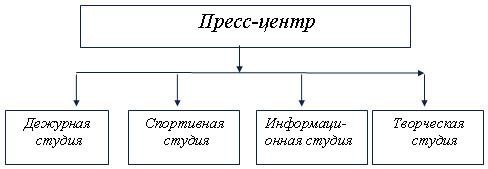 Функциональные обязанности студии.Дежурная студия:отвечает за выполнение распорядка дня и выполнения дел этого дня; отвечает за организацию и проведение дежурства по территории в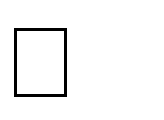 помещениях истоловой.Информационная студия:информирует членов отрядов о делах данного дня; готовят материалы для оформления киноленты; помогает творческой студии в оформлении дел.Спортивная студия:информирует членов отрядов о спортивных делах данного дня; занимается организацией и проведением утренней зарядки, фитнес-минутки;отвечает за проведение подвижных игр.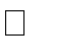 Творческая студия:занимается подготовкой и проведением музыкальных минуток; готовит награды сюрпризы;готовит поздравление именинникам;В ходе игры дети знакомятся с играми, традициями, праздниками, памятными датами «Города Мастеров».Первые три дня в лагере - это дни знакомства пробуют силы и определяются в своих способностях.Затем каждый участник смены делает свои выбор (мастерскую), где занимается на протяжении всей смены, приобретая умения и навыки, развивая способности.Если кружки ведут воспитатели, то работу студий организуют активисты из числа детей, самовыдвиженцы, курируют работу вожатые, при необходимости прибегают к помощи воспитателей, такая система работы позволяет отработать систему самоуправления в полной мере, заинтересовывает детей и увеличивает их активность.Ежедневно ребята будут смотреть лучшие мультфильмы и фильмы отечественного производства, включая фильмы и ролики о ВОВ, о достижениях науки возможно использовать видео программы «Чудо техники» и обсуждать увиденное.В рамках гала-концерта «На морской волне»- мероприятия к закрытию лагеря, пройдет открытый показ номеров, танцев, песен, претендующих на различные номинации, также личными наградами будут отмечены все, без исключения, ребята. Необходимо отметить вклад в общее дело и развитие каждого ребенка на смене, особенно выделив тех, кто окажется на «Доске почета» за свои достижения.На мероприятие в качестве компетентного жюри и гостей возможно приглашать родители детей-участников смены.СИСТЕМА СТИМУЛИРОВАНИЯПосле старта регаты «Полный вперёд!» каждый отряд (экипаж) получает отрядный флаг, на который делает и укрепляет эмблему. За победу в различных делах экипаж может получить знак успеха на свой флаг в виде якоря, либо орден «За морские заслуги».Каждый якорь имеет свой цвет и значение:Якорь красного цвета – 1 место и 15 миль;Якорь синего цвета – 2 место и 10 миль;Якорь зеленого цвета – 3 место и 5 миль.За особые заслуги – золотой якорь.Задача каждого экипажа – собрать как можно больше якорей, что может выявить лучший экипаж по номинациям:«Самый дружный»,«Самый творческий»,«Самый интеллектуальный»,«СУПЕРЭКИПАЖ».Для индивидуальной системы роста в каждом экипаже разработаны свои знаки успеха.Набрав 5 отличительных знаков успеха, участник игры получает звание«юнги» и отличительный знак – ленточку голубого цвета, который крепится к одежде.Те, кто зарабатывает в сумме 10 знаков успеха, присваивается звание«матрос» и выдаётся ленточка зеленого цвета.Звание «морского волка» и нагрудную ленточку красного цвета получают те, ребята, кто за смену набирает 20 знаков.1 раз в 3 дня созывается Совет капитанов, который корректируетмаршруты судов при помощи жеребьёвки, ведь во время регаты корабль может:Сесть на мель. Чтобы сдвинуть корабль с места надо приложить физические силы. Для этого в экипаже провести спортивное мероприятие«В поисках сокровищ капитана Флинта» или водно-сухопутное соревнование. Может быть и свой вариант.Попасть в шторм. На моряков свалилось сразу всё: и вода, и ветер и т.д. Отряд в течение 3-х дней должен справиться с 5 различными по характеру заданиями.На корабль напали пираты. Этот отряд получил чёрную метку. И между двумя отрядами должно пройти соревнование «Огонь, вода и медные трубы». Если побеждают пираты, то они забирают у соперников 5 миль к своим победным.Рифы. Они могут подстерегать ни о чём не подозревающие экипажи, когда они идут своим курсом. Если экипаж наскочил на них, то он должен составить новый маршрут для плавания (игра на местности по запискам).Штиль – отряд должен сделать сюрприз для других экипажей, чтобы поднять настроение.Попутный ветер. Просто так принесёт команде 5 миль.Ежедневно каждый экипаж получает 5 миль на карте плюс за победу в конкурсах и соревнованиях. Дежурный вожатый может дать 5 миль за самый чистый отряд в столовой, кубрике и каюте. Совет капитанов по проведению регаты может дать ещё 5 миль за интересное отрядное дело (если оно еще описано и сдано в банк интересных дел).Каждый отряд в лагере имеет свой неповторимый имидж. Он выражается в названии экипажа, девизе, символах и атрибутах, законах и традициях отрядной жизни, игровых отрядных условностях, в особых приветствиях, прощаниях, пожеланиях успеха, оформлении отрядного уголка.ОФОРМЛЕНИЕ ЛАГЕРЯ. Каждый экипаж (отряд) вправе самостоятельно выбрать своё название и направление деятельности и оформить его должным образом.Участники смен самостоятельно выбирают девиз, символику деятельности всего экипажа и создают свою «Доску почета», также выбирают капитана (командира отряда)Вся деятельность по реализации программы осуществляется на основании правил внутреннего распорядка и режима дня. Для всех участников обязательным является прохождение инструктажей по технике безопасности.Режим работы лагеря с дневным пребыванием«Солнышко»9.00 - 9.15 –	встреча детей09.15 - 09.30 – линейка, поднятие флага09.30 - 09.45 – утренняя зарядка09.45 - 10.45 – минутка безопасности, отрядные дела10.45 - 11.00- завтрак11.00- 13.15 – подготовка и проведение творческих	мероприятий13.15 - 13.45 – обед13.45 - 14.15 – работа по плану отрядов14.15 - 14.40 – уборка помещений14.40 - 14.50 – линейка15.00 - уход домойУчастниками смены станут учащиеся 2-9 классов,8.3Примерное планирование 1 смены«Вокруг света» по ключевым делам1.4.	Система контроля реализации программы.Управление деятельностью всех участников программы выполняет функции:Информационно-аналитическую.Планово-прогностическую.Организационную.Диагностическую.Внутришкольный контроль.Медицинский контроль.9. Условия реализации программы:Нормативно-правовое обеспечение.Федеральный Закон от 29.12.2012 г. №273-ФЗ «Об образовании в Российской Федерации»;Постановление Главного государственного санитарного врача РФ от 19.04.2010 №25 «Об утверждении СанПиН 2.4.4.2599-10 «Гигиенические требования к устройству, содержанию и организации режима в оздоровительных учреждениях с дневным пребыванием детей в период каникул»;Распоряжение Правительства Тюменской области от 14 декабря 2020 г. № 980-рп «Об организации детской оздоровительной кампании в Тюменской области в 2020 году»Постановление Правительства Тюменской области от 17.04.2018 № 148-п (ред. От24.12.2019) «Об утверждении Положения о порядке формирования и ведения реестра организаций отдыха и детей и их оздоровления в Тюменской области»Постановление Правительства Тюменской области от 27 декабря 2019 г.№ 543-п «О внесении изменений в постановление от 07.06.2010 №160 и о признании утратившими силу некоторых нормативных правовых актов»Постановление Администрации Сладковского муниципального района Тюменской области от	№_	«Об организации отдыха, оздоровления населения и занятости несовершеннолетних в Сладковском муниципальном районе в 2020 году»;Приказ отдела образования Администрации Чановского района от 	№	«Об организации отдыха и занятости детей и подростков в летний период 2021 г.»;Приказ МБОУ Красненская ОШ от	_	№ 	«Об организации летнего лагеря с дневным пребывание детей и подростков» на базе МБОУ Красненская ОШ;Протокол родительского собрания МБОУ Красненской ОШ от _ 	№	«Об организации летнего лагеря с дневным пребывание детей и подростков» на базе МБОУ Красненская ОШ;Положение о лагере дневного пребывания;Правила внутреннего распорядка лагеря дневного пребывания;Правила по технике безопасности, пожарной безопасности;Рекомендации по профилактике детского травматизма, предупреждению несчастных случаев с детьми в лагерях с дневным пребыванием;Инструкции по организации и проведению туристических походов и экскурсий;Должностные инструкции работников;Заявления от родителей;Акт приемки лагеря;Планы работы лагеря с дневным пребыванием на базе общеобразовательного учреждения.Научно – методическое обеспечениеВ основу реализации программы «По морям , по волнам» заложены разнообразные формы и методы.Ведущая технология программы – игровая.Сопутствующими технологиями являются коммуникативная, групповая, ТАД (творчество, активность, действие), КТД (коллективные творческие дела)ТРИЗ (теория решения изобретательных задач) и др. Эти технологии обеспечат достижение поставленных организационных и методических целей.Игровая технология раскроет творческий потенциал ребёнка, разовьёт интеллектуальные, творческие и физические способности, сформирует навыки позитивного общения со сверстниками, привлечёт ребят к сознательному выбору активного и здорового образа жизни.Совещание – это метод коллективной выработки решений или передачи информации, основанный на данных, полученных непосредственно от участников групповой работы.Мозговой штурм – групповое генерирование большого количества идей за относительно короткий отрезок времени. В его основе лежит принцип ассоциативного мышления, и взаимного стимулирования.Ситуационно-ролевые и деловые игры – позволяют моделировать, обсуждать и реально проигрывать по ролям различные ситуации из области профессиональной деятельности, включая процессы межличностного и группового общения.Также используются следующие формы и методы работы:познавательные игры и викторины;развитие художественно-эстетических качеств личности;спортивные игры и соревнования;психологические игры;игровые тестирования, опросы, анкетирование;занятия в мастерских, студиях, секциях;концерты, фестивали, постановки;экологические, социальные, гражданские, танцевальные акции и др. Виды деятельности:В течение смены детям предлагается череда различных типов деятельности, отражающих логику смены, основанных на принципах игрового моделирования программы:Коммуникативно-игровая деятельность – деятельность ребёнка, направленная на самостоятельное формирование и решение набора коммуникативных задач, необходимых для достижения игровой цели в рамках выбранной роли.Прикладная творческая деятельность. Осуществляется вмастерских по интересам. Посещение свободное, выбор обусловлен личным интересом ребёнка.Аналитическая деятельность.Анализ игровых ситуаций, видеороликов, фильмов, мультфильмов, постановок, их обсуждение, сопоставление с современным обществом и человеком, поиск причин и следствий, открытых детьми явленийосуществляется на Творческих Советах, мероприятиях(ролевые игры, игры по станциям, и т.п.).Мотивационные условия.Любая деятельность в лагере должна быть посильной и конкретной для личности каждого ребёнка. Она должна быть привлекательной, соответствовать интересам личности школьника, иметь чётко выраженный результат, содержать эффект новизны, способствовать творчеству и самостоятельности, допускать возможность вариативности в выборе способов достижений целей, удовлетворять потребности ребенка в самоутверждении. Выбранная игровая модель продиктована интересами детей и позволяет им раскрыть свои таланты в современной канве деятельности, приобретая навыки ответственности, конкурентоспособности, активной гражданской позиции.Материально-техническое обеспечение.Аппаратура:мультимедийная установка;музыкальный центр;магнитофоны;телевизор;видеомагнитофон;микрофоны;цифровой фотоаппарат;видеокамера;компьютеры. Спортивный инвентарь:баскетбольные и футбольные мячи;волейбольные мячи;резиновые мячи разных размеров;скакалки, гимнастические обручи;настольный теннис.Развивающие игры: шашки, шахматы, строительный конструктор«Лего».Настольные игры: домино, лото, футбол. Канцелярские товары.Бытовые предметы: столы и стулья в необходимом количестве. Медицинская аптечка.Кадровое обеспечение программы.Один из актуальных вопросов организации работы летнего лагеря – его кадровое обеспечение. Основа педагогического коллектива лагеря – педагоги школы, во время работы в лагере складывается сплочённый коллектив единомышленников, деятельность которых направлена на грамотную методическую организацию работы и сплочение детского коллектива.Особая ответственность за организацию работы лагеря ложится на его начальника и педагога - организатора.Кандидатуры руководителей лагеря утверждаются по следующим критериям:наличие опыта работы с детьми в каникулярный период;наличие организаторского опыта;степень владения знаниями по организации работы в летнем лагере дневного пребывания.Штатное расписание лагеря подразумевает следующие категории работников лагеря: начальник лагеря, воспитатели., инструктор по физической культуре.Факторы риска программы и меры профилактики:Ожидаемые результаты разработки и реализации настоящейпрограммы:Мониторинг воспитательного процессаОценка эффективности программыОценка эффективности	программы	«По морям, по волнам» обеспечивается:средствами общественного контроля через публичный доклад школы, "Дни открытых дверей", конференции, круглые столы, семинары, проводимые администрацией школы, управлением образования;регулярным обсуждением хода реализации в методических объединениях, на совещаниях;проведением диагностической работы в ходе внедрения программных мероприятий в практику воспитания школы;Педагогическая диагностика и способы корректировки программы:В лагере диагностика будет проходить в несколько этапов:На начальном этапе будет происходить сбор данных о направленности интересов ребенка, мотивации деятельности и уровень готовности к ней (тесты, анкеты приложение 1), игры);Промежуточная диагностика позволит корректировать процесс реализации программы и определить искомый результат с помощью аналогии и ассоциации:Сочинение «Я вчера, сегодня, завтра»;"Мой портрет"- ассоциация;"Мой отряд" (рисунок, сочинение и др.) и т.д.Итоговая диагностика позволит оценить результаты реализации программы (опрос, тестирование, анкеты).Диагностика проходит на протяжении всей смены: на «огоньках», после крупных мероприятий, перед проведением какого-либо экспери- ментального мероприятия, по окончании лагерной смены.Критерии и показатели оценки эффективности программы:Оценка результативности реализации Программы осуществляется на основе использования системы объективных критериев, которые выступают в качестве обобщенных оценочных показателей (индикаторов). Они представлены нравственно-духовными и количественными параметрами.Нравственно-духовные параметры:повышение толерантности	воспитанников, уменьшение количества конфликтов между	воспитанниками;проявление мировоззренческих установок воспитанников;проявление гражданских инициатив воспитанниками.Количественные параметры - это количество:проведенных мероприятий (часов	общения, конкурсов, выставок, конференций и т.д.);динамика участия воспитанников в этих мероприятиях;участие в проводимых мероприятиях детей с девиантным поведением;ДиагностикаРезультаты реализации программы и их отслеживаниеПо результатам анкет педагогами и организаторами смены будут сделаны определённые выводы, возможно, будут внесены   и    поправки в программуСписок литературы и источники:«Аллея славы». Авторские программы отрядной деятельности, Сачкова Н.В., Ивличева В.А. - Волгоград: Учитель, - 2007 г.Организация досуговых, творческих и игровых мероприятий в летнем лагере./ Лобачева С.И. - М. – «ВАКО» 2007 г.Веселые игры для дружного отряда. Праздники в загородном лагере./Бесова И.А. Ярославль: Академия развития. 2004 г.Детский загородный лагерь / ФВ Пензбург. – Ростов н/Д: Феникс, 2005 г.Весёлые каникулы / О. Братчук, Э. Проскурина – Ростов н/Д: Феникс, Харьков: Торсинг 2005 г.Здравствуй, лето! /С.В. Титов - Волгоград: Учитель, - 2007 г.КИПАРИС-9. Советы бывалого вожатого (теория, методика, практика). Учебно-практическое пособие для организаторов летнего отдыха детей./ Юзефавичус Т.А. - М.: Педагогическое общество России, 2005 г.КИПАРИС-11. Сборник практических материалов по организации отрядной работы в ДОЛ. Учебно-методическое пособие. / Под общ.ред. Хуснутдиновой И.Н. - М.: Педагогическое общество России, 2005. - 192 с. - (Библиотека журнала "Вожатый века").КИПАРИС-13. Игровые программы: Аттракционы. Шуточные забавы. Сюжетно-ролевые игры. / Автор-составитель Л.В.Воронкова. - М.:Педагогическое общество России, 2005. - 80 с. - (Библиотека журнала "Вожатый века").КИПАРИС-14. Игры для робинзонов: методическое пособие для вожатых. / Составитель Кувватов С.А. - М.: Педагогическое общество России, 2005. - 96 с. - (Библиотека журнала "Вожатый века").КИПАРИС-15. Отдыхаем весело и интересно! Учебное пособие. / Шпарева Г.Т. - М.: Педагогическое общество России, 2005. - 80 с. - (Библиотека журнала "Вожатый века").Патриотическое воспитание: система работы, планирование, конспекты уроков, разработки занятий. / И.А. Пашкович. – Волгоград: Учитель, 2006.Здравствуй, лето! Мероприятия в детском загородном лагере. / Титов С.В. - Волгоград: Учитель, 2004. - 132 с.Копилка вожатских премудростей: Методическое пособие. / Бузырева Л.М. - Изд-во ЦГЛ, 2003. - 128 с.Летние праздники, игры и забавы для детей. / Петров В.М., Гришина Г.Н., Короткова Л.Д. - М.: ТЦ "Сфера", 1998. - 138 с.Педагогика школьных каникул: Методическое пособие/ Составитель и науч. ред. С.В. Татарский. - М.: Академический проект, 2003. - 176 с.Праздник круглый год: Методическое пособие для учителей, воспитателей и педагогов-организаторов. / Автор Елжова Н.В. - Ростов- на-Дону: Феникс, 2004. - 448 с. - (Школа радости).Основные направления инновационной деятельности образовательных учреждений Тюменской области. Сборник материалов из опыта работы образовательных учреждений, участников конкурса на лучшее образовательное учреждение России, внедряющих инновационные программы. – Тюмень: ТОГИРРО, 2006 г.Материалы сайтов:«Вожатый.ru».http://ruk.1september.ru/.http://tca77.narod.ru/.http://rsnd-kvn.narod.ru/kvn.html.http://ww.uroki.net/scenar.htm.http://gto.ruhttp://www.mkso.ru/god-kino-2016http://izvestia.ru/news/544638http://mkrf.ru/press-center/news/spisok.phphttp://scenarii.at.tut.by/pg1.htmlhttp://www.gto-normy.ruhttps://mosmetod.ru/centr/proekty/urok-v-moskve/istoriya/kultura-i-byt- drevnerusskogo-gosudarstva-v-ix-xii-vv.html3Согласована с педагогическим советом  Протокол № 	«	»	_2021г.Утверждена: ДиректорМБОУ Красненской ОШ 	З.В.Шинкеева«	»	_2021г.1Паспорт программы31.1Информационная карта31.2Перечень организаторов программы62Пояснительная записка63Цель и задачи программы114Участники программы115Этапы реализации программы126Сроки действия программы147Содержание программы148Механизмы реализации программы178.1Игровой сюжет программы (Легенда смен)178.2Режим работы лагеря268.3Примерный план278.4Система контроля за реализацией программы389Условия реализации программы419.1Нормативно- правовое обеспечение429.2Научно – методическое обеспечение429.3Мотивационные условия449.4Материально – техническое обеспечение449.5Кадровое обеспечение459.6Финансовое обеспечение4610Факторы риска и меры профилактики4611Ожидаемые результаты и критерии их оценивания4612Мониторинг воспитательного процесса48Список литературы и источники52Приложение531.Номинация, в которой заявленапрограмма:Комплексная программа по организации летнего отдыха, оздоровления и занятости  несовершеннолетних2.Полное названиепрограммы:Комплексная краткосрочная программа летнего лагеря с дневным пребыванием детей «По морям ,по волнам»3.Адресат проектнойдеятельности:дети и подростки от 7 до 15 лет;дети из семей, находящихся в трудной жизненной ситуации;дети – сироты;дети, находящиеся под опекой граждан;дети различных учетных категорий;дети с ограниченными возможностями здоровья;-4.Цельпрограммы:Создание условий для полноценного отдыха, оздоровления детей, развития их внутреннего потенциала, содействия формированию ключевых компетенций воспитанников на основе включения их в разнообразную общественно значимую и личностно привлекательную деятельность, содержательное общение и межличностные отношения в разновозрастномколлективе, развитие творческих способностей детей.5.Задачи:способствовать укреплению здоровья детей, повышать значимость здорового образа жизни;развивать ключевые компетенции у детей и подростков через организацию интеллектуальной, исследовательской, поисковой и творческой деятельности, освоение социокультурных практик;содействовать раскрытию творческих способностей каждого ребенка, свободного воображения и фантазии;совершенствовать работу по воспитанию активной гражданской позиции личности;углубить знания в области науки и технологиив рамках сюжетно-ролевой познавательной деятельности;привлекать родителей и социальных партнеров (ДК, сельская библиотека, ФАП, участковый уполномоченный села) к организации отдыха и содержательного досуга, способствующего самореализации, самосовершенствованию и саморазвитию каждогоребёнка.6.Срокиреализации программы:Июнь 2021 года7.Направлениядеятельности:Духовно – нравственная деятельность.Спортивно – оздоровительная деятельность.Познавательно – творческая деятельность. Эколого-краеведческая деятельность.Социальная деятельность. Профилактическая деятельность. Развитие самоуправления.Социально – значимая деятельность. Патриотическое воспитание.Художественно- эстетическая деятельность.Профориентационная деятельность.8.Краткое содержание программы:Данная программа является комплексной, т. е. включает в себя разноплановую деятельность, объединяет различные направления оздоровления, отдыха и воспитания детей на основе патриотизма и духовно- нравственных традиций, активной гражданской позиции.Программа включает патриотические мероприятия, спортивные соревнования, олимпийские игры, квесты, праздники по различным направлениям, интеллектуальные игры, музыкальные, культурно- досуговые, экологические, гражданско-патриотические, информационные мероприятия.В основе программы заложена идея путешествия по«Карте Открытий» с литературным героем произведения Андрея Некрасова - Капитаном Врунгелем, который поможет детям сделать новые открытия и познакомит с достижениями в науке и технологии. Каждый день ребята будут знакомиться с достижениями каждого острова, где они окажутся, будут узнавать новые имена ученых в разных областях знаний и стараться выполнить все задания коварных злодеев ДжуликоБандито и Де Ля ВороГангстерито, чтобы вернуть сокровища капитана Врунгеля.В программе предусмотрена система самоуправления и стимулирования.9.Ожидаемый результат:Улучшение физического и психического здоровья детей и подростков, их максимальное оздоровление; воспитание у детей навыков здорового образа жизни.Повышение социальной активности путём вовлечения в творческие и познавательные дела, развитие лидерских и организаторских способностей через КТД.Развитие навыков межличностного и межгруппового общения и самовыражения в разновозрастных отрядах. 4.Наполнение	жизни	детей	интересными социокультурными		событиями,		развивающими	чувствопатриотизма,	уважительного	бережного	отношения	кокружающему миру, людям и событиям, которые внесли свой вклад в жизнь школы и района.Самореализация,	саморазвитие	и самосовершенствование детей и подростков в процессе участия в жизни лагеря и углубление знаний в области науки и технологии.Повышение уровня участия родителей и социальных партнеров (ДК, сельская библиотека, ФАП, участковый уполномоченный села) в организации отдыха и содержательного		досуга,	способствующего самореализации,	самосовершенствованию	исаморазвитию каждого ребёнка.10.Названиеорганизации:Муниципальное бюджетное общеобразовательное учреждение Красненская основная школа имени Героя Советского Союза Николая Алексеевича БенешаЧановского района Новосибирской области11.Почтовыйадресорганизации:632 214 Новосибирская область Чановский район село Красное улица Школьная 6.12.Ф.И.О.руководителя организации:Шинкеева Зоя Владимировна13.Телефон, факс суказанием кода населенного пункта,электронный адресорганизации:Тел. (38367) 29703.Krasnoe62@mail.ru14.Имеющийся опытреализации проекта:Реализация программ летнего отдыха с 2007 года,благодаря которым достигнут положительный результат в межличностном общении детей, игровой, развлекательной деятельности, в раскрытии талантливыхдетей.15.Дата созданияпрограммы:Апрель 2021 года№Этапы программы,срокипроведенияСодержания этапаОтветственныеОтветственные1.Подготовительный этап1.Подготовительный этап1.Подготовительный этап1.Подготовительный этап1.Подготовительный этапЯнварь - май 2021Проведение совещаний при заведующем филиалом по подготовке школы к летнему сезону;Издание приказа по школе о проведении летней кампании;Разработка программы деятельности летнего лагеря с дневным пребыванием детей и подростков;Подготовка методическогоматериала для работников лагеря;Подбор кадров для работы в лагере с дневным пребыванием;Формирование нормативно- правовой базы лагеря с дневным пребыванием.Подготовка материально- технического обеспечения;Оформление документации для деятельности лагеря (план-сетка, положение, должностные обязанности, инструкции т.д.)Проведение совещаний при заведующем филиалом по подготовке школы к летнему сезону;Издание приказа по школе о проведении летней кампании;Разработка программы деятельности летнего лагеря с дневным пребыванием детей и подростков;Подготовка методическогоматериала для работников лагеря;Подбор кадров для работы в лагере с дневным пребыванием;Формирование нормативно- правовой базы лагеря с дневным пребыванием.Подготовка материально- технического обеспечения;Оформление документации для деятельности лагеря (план-сетка, положение, должностные обязанности, инструкции т.д.)Администрация школы, педагог-организатор2.Организационный этап2.Организационный этап2.Организационный этап2.Организационный этап2.Организационный этап1 смена:06.06.2021 –28.06.2021гг.Зачисление детей, проведение диагностики по выявлению лидерских, организаторских и творческих способностей;Запуск программы;Формирование органов самоуправления;Знакомство с правилами жизнедеятельности лагеря;Проведение инструктажей.Оформление отрядных уголков.Зачисление детей, проведение диагностики по выявлению лидерских, организаторских и творческих способностей;Запуск программы;Формирование органов самоуправления;Знакомство с правилами жизнедеятельности лагеря;Проведение инструктажей.Оформление отрядных уголков.Воспитатели, вожатые3.Основной этап«По пути приключений и открытий»3.Основной этап«По пути приключений и открытий»3.Основной этап«По пути приключений и открытий»3.Основной этап«По пути приключений и открытий»1 смены:07.06.2021 –28.06.2021Реализация основной идеи смены.Вовлечение детей и подростков в различные виды деятельности (спортивная, досуговая, творческая, интеллектуальная и т.д.);Выездные мероприятия;Создание музея творческих работ воспитанников лагеря;Создание летописи «Добрых дел»;Размещение материалов о жизни лагеря на сайте школы;	Организация системы оценки эффективности программ с целью выявления их сильных ислабых сторон;осуществление текущей корректировки;	Оформление отчета о реализации программы смен.В данный период дети:познают, отдыхают, трудятся;участвуют в воспитательном процессе, помогают в проведении лагерных мероприятий;учатся справляться с отрицательными эмоциями,преодолевать трудные жизненные ситуации;делают открытия в себе, в окружающем мире;пытаются самореализоваться;развивают способность доверять себе и другим;укрепляют здоровье.Педагог- организатор, начальник лагеря, воспитатели, вожатые4.Аналитический этап4.Аналитический этап4.Аналитический этап4.Аналитический этапиюль, 2021Подведение итогов смены;выработка перспектив деятельности организации;анализ предложений детей, родителей, педагогов, внесенных по деятельности летнего лагеря в будущем;анализ	результативности программы;совещание при заведующем филиалом по итогам работы 2-хначальник лагеря,воспитатели, вожатые.лагерных смен;-	выработка перспектив деятельности организации.ДниДатаМероприятия для среднего звенаОтветстве н-ные1день«Отплываем от родных берегов»7.061. Операция «Уют», ярмарка идей - обустройство и оформление Бригантины,кают экипажей.Начальник лагеря,2. Сбор – инструктаж по ПДД, пожарной безопасности и др. Принятие правил поведения законов жизни в лагере.Анкетирование. Информация об акции«Добро пожаловать!»-обзорная видео- экскурсия смены. –выбор журналистов, которые ведут видео и фото- летопись событий.вожатые, воспитател и3. Выбор участников областного конкурса«Медиастрана», подготовка ведется в течение смены.вожатые, воспитател и4. Морская Академия открытий капитана Врунгеля (Кружки, минутки науки и технологии: «Ученые России»)5. Организационное мероприятие-собрание«Лагерная кругосветка»СДК6. «Вокруг света» Легенда сменыНачальник лагеря, вожатые, воспитатели7. «Пресс-центр рулит!» выбор органовсамоуправления, проведение тренингов на коммуникацию.Начальник лагеря, вожатые, воспитатели8. «Огоньки» - подведение итогов дня.Начальник лагеря, вожатые, воспитатели2 день-«Свистать всех наверх»8.061. Презентация экипажей: название экипажа,символика, средство передвижения.Начальник лагеря, вожатые, воспитател и2 день-«Свистать всех наверх»8.062. Конкурс эмблем.Начальник лагеря, вожатые, воспитател и2 день-«Свистать всех наверх»8.063. Медосмотр «Мой рост, мой вес», Минутка здоровья.Начальник лагеря, вожатые, воспитател и2 день-«Свистать всех наверх»8.064. Оформление бригантины, кают (название, девиз, песня, эмблема, законы, доскапочета)Начальник лагеря, вожатые, воспитател и2 день-«Свистать всех наверх»8.065. Танцевальный флешмоб «Морские танцы»(в рамках проекта «Здоровье в движении»)Начальник лагеря, вожатые, воспитател и2 день-«Свистать всех наверх»8.066. «Минуты сэкономишь, а потерять можешь-целую жизнь» - акция по ПДД.Начальник лагеря, вожатые, воспитател и2 день-«Свистать всех наверх»8.067. Ярмарка идей – подготовка к открытиюсмены, выбор мастерских по интересам.Начальник лагеря, вожатые, воспитател и2 день-«Свистать всех наверх»8.068. «Огоньки» - подведение итогов дня. «Чтотакое? Кто такой?».Начальник лагеря, вожатые, воспитател и3 день«Полный вперед!»9.061. Танцевальный флешмоб«Морские танцы»(в рамках проекта «Здоровье вдвижении») подготовка к открытию.Начальник лагеря, вожатые, воспитател и3 день«Полный вперед!»9.062. Открытие смены парадом морскихэкипажей.Начальник лагеря, вожатые, воспитател и3 день«Полный вперед!»9.063. Сюжетно-ролевая игра «По следамСиндбада - морехода»Начальник лагеря, вожатые, воспитател и3 день«Полный вперед!»9.064. Презентация «Знаки отличия моряков»Начальник лагеря, вожатые, воспитател и5. Морская Академия открытий капитана Врунгеля (Кружки, минутки науки и технологии) Путешествие в царство бытовой химии6. Дискотека «На морской волне».7. Подготовка к областному конкурсу«Символы региона».8. «Огоньки» - подведение итогов дня4день«Зовут морские дали»10.061. «Здоровое питание- активное долголетие!» презентация, конкурс рисунков, плакатов.Начальник лагеря Библиоте- карь вожатые,воспитател иСБ, СДК.4день«Зовут морские дали»10.062.	Конкурс рисунков «По следам географических открытий». Имена первооткрывателейНачальник лагеря Библиоте- карь вожатые,воспитател иСБ, СДК.4день«Зовут морские дали»10.063.	Танцевально-развлекательная программа«На всех парусах»Начальник лагеря Библиоте- карь вожатые,воспитател иСБ, СДК.4день«Зовут морские дали»10.064.	Водно-сухопутные игры и эстафеты.Начальник лагеря Библиоте- карь вожатые,воспитател иСБ, СДК.4день«Зовут морские дали»10.065. Посвящение в моряки.Начальник лагеря Библиоте- карь вожатые,воспитател иСБ, СДК.4день«Зовут морские дали»10.066. «Мама, папа, я- спортивная семья!» -спортивная программа (в рамках внедрения ГТО). (СДК, СБ)Начальник лагеря Библиоте- карь вожатые,воспитател иСБ, СДК.4день«Зовут морские дали»10.067. «Огоньки» - подведение итогов дня.«Добрая миля».Начальник лагеря Библиоте- карь вожатые,воспитател иСБ, СДК.5 день«Залив морских песен»11.061. «Достояние Республики» - конкурсная музыкальная программа.Начальник лагеря, вожатые, воспитател и(СДК, СБ)5 день«Залив морских песен»11.062. «Морское многоборье» Игры и эстафеты на свежем воздухе (в рамках внедрения ГТО)Начальник лагеря, вожатые, воспитател и(СДК, СБ)5 день«Залив морских песен»11.063. Морская Академия открытий капитана Врунгеля (Кружки, минутки науки итехнологии)Изобретатели музыкальныхинструментов.Начальник лагеря, вожатые, воспитател и(СДК, СБ)5 день«Залив морских песен»11.064. Смотр песни и строя морских экипажей.Начальник лагеря, вожатые, воспитател и(СДК, СБ)5 день«Залив морских песен»11.065. Танцевальная пятиминутка (в рамкахпроекта «Здоровье в движении»)Начальник лагеря, вожатые, воспитател и(СДК, СБ)5 день«Залив морских песен»11.066. Экскурсия в библиотеку «Лирический этюд»Начальник лагеря, вожатые, воспитател и(СДК, СБ)5 день«Залив морских песен»11.067. «Огоньки» - подведение итогов дня. « Моякомпания».Начальник лагеря, вожатые, воспитател и(СДК, СБ)6день«Океан Любви»14.061. Коммуникативная игра «Деньвлюблённых».Начальник лагеря, вожатые,воспитател6день«Океан Любви»14.062. Танцевально – развлекательная программа«Ты – морячка, я – моряк!»Начальник лагеря, вожатые,воспитател3.  Игра –квест «В поисках любимых».и4. Конкурс поделок из бросового материала.и5. Спортивные игры на свежем воздухе.(в рамках проекта «Здоровье в движении»)и6. Морская Академия открытий капитана Врунгеля (Кружки, минутки науки и технологии)Создатели кораблей.и7. «Огоньки» - подведение итогов дня.«Все дороги начинаются с порога»и7 день«Бермудский треугольник»15.061. Экскурсия в сельскую библиотеку. Интеллектуально-конкурсная программа«Секретные материалы».Начальник лагеря, вожатые, воспитател и7 день«Бермудский треугольник»15.062. Беседа по предупреждению детских правонарушений «Можно и нельзя.Преступление и наказание».Начальник лагеря, вожатые, воспитател и7 день«Бермудский треугольник»15.063. КТД «Операция «КоВчеГ» или «Кто во что горазд!»Начальник лагеря, вожатые, воспитател и7 день«Бермудский треугольник»15.064. «В погоне за морскими призраками» - спортивно-игровая программа.Начальник лагеря, вожатые, воспитател и7 день«Бермудский треугольник»15.065. Спортивные игры на свежем воздухе«Мастер – класс: Строевая песня»: (врамках проекта «Здоровье в движении»)Начальник лагеря, вожатые, воспитател и7 день«Бермудский треугольник»15.066. Морская Академия открытий капитана Врунгеля (Кружки, минутки науки и технологии). Тайна бермудскоготреугольника.Начальник лагеря, вожатые, воспитател и7 день«Бермудский треугольник»15.067. «Огоньки» - подведение итогов дня.«Время решений.Начальник лагеря, вожатые, воспитател и8день«Водопад Творчества»16.061. Видеоролик «Водопады мира».Начальник лагеря, вожатые, воспитател и8день«Водопад Творчества»16.062. Танцевально-экзотическое шоу с нательной живописью и фантастическими прическами«Морской бриз».Начальник лагеря, вожатые, воспитател и8день«Водопад Творчества»16.063. Конкурс рисунков «Прекрасное рядом».Начальник лагеря, вожатые, воспитател и8день«Водопад Творчества»16.064. Морская Академия открытий капитана Врунгеля (Кружки, минутки науки и технологии) Перспективы вторичногоиспользования материалов.Начальник лагеря, вожатые, воспитател и8день«Водопад Творчества»16.065. Выставка поделок из природногоматериала.Начальник лагеря, вожатые, воспитател и6. Спортивные соревнования «Нормы ГТО-нормы жизни!»7. «Огоньки» - подведение итогов дня.«Рейтинг популярности».9 день«Пролив Юмора»17.061. Минутка здоровья «Смех – великийлекарь!»СДК9 день«Пролив Юмора»17.062. Викторина на тему: «Правила безопасногоповедения на воде», «Осторожно, клещи!»ФАП9 день«Пролив Юмора»17.063. Игровая программа «Нам без шуток –никуда!»Начальник лагеря, вожатые, воспитател и (СДК, СБ)9 день«Пролив Юмора»17.064. Конкурс юмористических шаржейНачальник лагеря, вожатые, воспитател и (СДК, СБ)9 день«Пролив Юмора»17.065. «Родная пристань» разучивание Государственного Гимна Росси. Презентация«История герба, флага России».Начальник лагеря, вожатые, воспитател и (СДК, СБ)9 день«Пролив Юмора»17.065. Морская Академия открытий капитанаВрунгеля (Кружки, минутки науки и технологии)Ученые роскосмоса.Начальник лагеря, вожатые, воспитател и (СДК, СБ)9 день«Пролив Юмора»17.066. Оформление цветочных клумб, подготовка к областному конкурсу:«Украсим Родину цветами»Начальник лагеря, вожатые, воспитател и (СДК, СБ)9 день«Пролив Юмора»17.067. «Огоньки» - подведение итогов дня«Задушевный разговор».Начальник лагеря, вожатые, воспитател и (СДК, СБ)10 день«Морские байки»18.061. Подготовка к конкурсу сказок	на морскуютему.Начальник лагеря, вожатые, воспитател и10 день«Морские байки»18.062. «У самого синего моря…» - конкурсинсценированных сказок на морскую тему.Начальник лагеря, вожатые, воспитател и10 день«Морские байки»18.063. «Пять футов под килем» - спортивно- театрализованный праздник.Начальник лагеря, вожатые, воспитател и10 день«Морские байки»18.064. Морская Академия открытий капитана Врунгеля (Кружки, минутки науки итехнологии)Научные достижения в море и на суше.Начальник лагеря, вожатые, воспитател и10 день«Морские байки»18.065. “Там, на неведомых дорожках”, вечерпоэзииНачальник лагеря, вожатые, воспитател и10 день«Морские байки»18.066. «Чудеса науки и технолигии 21 века»-видео-экскурсия на остров открытий.Начальник лагеря, вожатые, воспитател и10 день«Морские байки»18.067. «Огоньки» - подведение итогов дня«Письмо самому себе».Начальник лагеря, вожатые, воспитател и11день««Остров Здоровей- ка»»19.061. Викторина «Олимпийская мозаика».Начальник лагеря, вожатые, воспитател исельская11день««Остров Здоровей- ка»»19.062. Товарищеские встречи: по футболу;по пионерболу;Начальник лагеря, вожатые, воспитател исельская11день««Остров Здоровей- ка»»19.063. Спортивная программа «МорскиеОлимпийские игры» в рамках проекта«ГТО»Начальник лагеря, вожатые, воспитател исельская4. Доклад пресс- центра «Олимпийские игры,виды спорта, достижения Российских спортсменов»библиотека5. Морская Академия открытий капитана Врунгеля. (Кружки, минутки науки и технологии) Приспособления для здоровья и их изобретатели.библиотека6. Минутка здоровья «Береги здоровье смолоду» (тестирование ГТО).ФАП7. Видео- экскурсия «Новшества для занятийспортом»8. «Огоньки» - подведение итогов дня.12 день«Необитаемый остров»21.061. «Корабельная кутерьма» -кораблекрушение, высадка на необитаемом острове.Начальник лагеря, вожатые, воспитател и12 день«Необитаемый остров»21.062. Сбор информации и оформление газетыпо итогам смены«Морская правда»Начальник лагеря, вожатые, воспитател и12 день«Необитаемый остров»21.063. Спортивно-туристическая игра «Огонь, вода и медные трубы» - состязание в силе, ловкости и находчивости (в рамкахвнедрения ГТО).Начальник лагеря, вожатые, воспитател и12 день«Необитаемый остров»21.064. Познавательно-игровая программа «Вгостях у Робинзона Крузо».Начальник лагеря, вожатые, воспитател и12 день«Необитаемый остров»21.065. Морская Академия открытий капитана Врунгеля. (Кружки, минутки науки и технологии)Космические технологииНачальник лагеря, вожатые, воспитател и12 день«Необитаемый остров»21.066. Час чтения (произведения Р.Киплинга, Дж.Лондона)Начальник лагеря, вожатые, воспитател и12 день«Необитаемый остров»21.067. Морской флешмоб (в рамках проекта«Здоровье в движении»)Начальник лагеря, вожатые, воспитател и12 день«Необитаемый остров»21.068. «Огоньки» - подведение итогов дняНачальник лагеря, вожатые, воспитател и13 день«Буря сюрпризов»23.061. Игра – вертушка на местности «Морской Квест»Начальник лагеря, вожатые, воспитател и13 день«Буря сюрпризов»23.062. Центр релаксации «Игротека Фукса:Спортивные игры на свежем воздухе.Начальник лагеря, вожатые, воспитател и13 день«Буря сюрпризов»23.063. Конкурсно - развлекательная программа«Морские неожиданности».Начальник лагеря, вожатые, воспитател и13 день«Буря сюрпризов»23.064. Морская Академия открытий капитана Врунгеля. (Кружки, минутки науки и технологии) Неожиданные научные открытия 21 века.Начальник лагеря, вожатые, воспитател и13 день«Буря сюрпризов»23.065. Репетиции к гала-концерту «На морской волне»Начальник лагеря, вожатые, воспитател и13 день«Буря сюрпризов»23.066. Эстафета сюрпризов (в рамках проекта«Здоровье в движении»)Начальник лагеря, вожатые, воспитател и13 день«Буря сюрпризов»23.067. Огоньки «Самые приятные сюрпризы,которые делал я и для меня» - подведение итогов дняНачальник лагеря, вожатые, воспитател и14 день«Мыс Памяти»22.061. «Зарница»- квест- играНачальник лагеря, вожатые, воспитател ируководи- тель хора14 день«Мыс Памяти»22.062. Подведение итогов жизнедеятельности экипажа. Репетиции к гала-концерту «Навсех парусах».Начальник лагеря, вожатые, воспитател ируководи- тель хора14 день«Мыс Памяти»22.063. Добровольческие акции «Ветеран, мы рядом!», «Сохраним память поколенийНачальник лагеря, вожатые, воспитател ируководи- тель хора14 день«Мыс Памяти»22.064. Морская Академия открытий капитана Врунгеля (Кружки, минутки науки итехнологии) Вооружение в годы ВОВ и внастоящее время.Начальник лагеря, вожатые, воспитател ируководи- тель хора14 день«Мыс Памяти»22.065. Поход в ФАПНачальник лагеря, вожатые, воспитател ируководи- тель хора14 день«Мыс Памяти»22.066. Танцевальная пятиминутка (в рамках проекта «Здоровье в движении»)Начальник лагеря, вожатые, воспитател ируководи- тель хора14 день«Мыс Памяти»22.067. Акция- «Узнай Героя-земляка » в рамкахпроекта «Мы- потомки героев!»Начальник лагеря, вожатые, воспитател ируководи- тель хора14 день«Мыс Памяти»22.068. «Огоньки» на свежем воздухе - подведениеитогов дня.15день«Остров Сокровищ»24.061. Акция «Мы памяти этой верны», у обелиска.(СДК, СБ)15день«Остров Сокровищ»24.062. Подготовка к закрытию смены.Начальник лагеря, вожатые, воспитател и15день«Остров Сокровищ»24.063. Раскрытие тайны «Острова Сокровищ».Начальник лагеря, вожатые, воспитател и15день«Остров Сокровищ»24.064. Работа студий по оформлениюкапитанского мостика к показу постановок.Начальник лагеря, вожатые, воспитател и15день«Остров Сокровищ»24.065. Выставка творческих работ членовМорской АкадемииНачальник лагеря, вожатые, воспитател и15день«Остров Сокровищ»24.066. Гала концерт «На морской волне.Начальник лагеря, вожатые, воспитател и15день«Остров Сокровищ»24.067. Награждение активных участников смены заслуженными сокровищами.Начальник лагеря, вожатые, воспитател и15день«Остров Сокровищ»24.068. Операция «Нас здесь не было»Начальник лагеря, вожатые, воспитател и16 день Мыс «Кто во что горазд»22.061. Ярмарка талантов «Кто во что горазд»Начальник лагеря, вожатые, воспитател ируководи- тель хора16 день Мыс «Кто во что горазд»22.062. Показ мод с использованием вторичного сырья «Ты морячка, я-моряк»Начальник лагеря, вожатые, воспитател ируководи- тель хора16 день Мыс «Кто во что горазд»22.063. Мастер- класс на тему : «Океан фантазий», вязание морских узлов, изготовление поделок.Начальник лагеря, вожатые, воспитател ируководи- тель хора16 день Мыс «Кто во что горазд»22.064. Морская Академия открытий капитана Врунгеля (Кружки, минутки науки итехнологии) Вооружение в годы ВОВ и внастоящее время.Начальник лагеря, вожатые, воспитател ируководи- тель хора16 день Мыс «Кто во что горазд»22.065. игра-соревнование «Даешь рекорд!»Начальник лагеря, вожатые, воспитател ируководи- тель хора16 день Мыс «Кто во что горазд»22.066. «Огоньки» на свежем воздухе - подведениеитогов дня.17день«Риф сказок»24.061.Викторина «В гостях у сказки» (СДК, СБ)17день«Риф сказок»24.062. Конкурс рисунков «Моя любимая сказка»Начальник лагеря, вожатые, воспитател и17день«Риф сказок»24.063.Мастер-класс «Поделка Рыбка»Начальник лагеря, вожатые, воспитател и17день«Риф сказок»24.064. Игры на свежем воздухеНачальник лагеря, вожатые, воспитател и17день«Риф сказок»24.06Начальник лагеря, вожатые, воспитател и1. Подготовка к закрытию смены.Начальник лагеря, вожатые, воспитател и2 Морское гуляние «Давно мы дома не были». Начальник лагеря, вожатые, воспитател и4. Написание послания будущим жителям лагеря «Солнышко»Начальник лагеря, вожатые, воспитател и5. Выставка творческих работ членовМорской АкадемииНачальник лагеря, вожатые, воспитател и6. Награждение активных участников смены заслуженными сокровищами.Начальник лагеря, вожатые, воспитател и7. Операция «Нас здесь не было»Начальник лагеря, вожатые, воспитател иТерритория, помещенияПрименениеКабинеты начальной школы, классОтрядное место (2 шт)Спортивный залЗанятия спортом, состязания.Спортивная площадка, футбольное полеЛинейка, утренняя зарядка, проведение общелагерных игр на воздухе, спартакиады, спортивныесостязания.Школьный дворОтрядные дела, игры-путешествия.Компьютерный классКружковая работа.Школьная библиотекаЛитература для педагогов и детейлагеря.Школьная столоваяЗавтрак, обед.Факторы рискаМеры профилактикиОграниченность финансовых средств.Планирование мероприятий, не требующих финансовых средств.Привлечение внебюджетных источников, а также средств, полученных от оказания платных дополнительных образовательныхуслуг.Неблагоприятные погодные условия.Планирование мероприятий согласно тематике смены в помещениях в 2-х вариантах (на основе учета погоды: на свежем воздухе – в хорошую погоду, в помещениях лагеря в случае плохихпогодных условий).Нежелание детейучаствовать в реализации программы.Выявление индивидуальных способностей иинтересов ребенка для приобщения и занятости другой деятельностью.Неблагоприятный климат в отрядеИспользовать формы и методы работы, способствующие сплочению ивзаимодействию.Ожидаемые результатыКритерииСпособы отслеживания, показатели.1. Улучшение физического ипсихического здоровья детей и подростков, их максимальное оздоровление; воспитание у детей навыков здорового образа жизни.Настроение детей.Взаимоотношения в коллективе. Увеличение количества детей и подростков, посещающих спортивные секции, участвующих в спортивныхмероприятиях.Количество детей и подростков, прошедших оздоровительные процедуры, снижение уровня заболеваемости, коэффициентоздоровления.«Экран эмоций», анкетирование«Атмосфера в отряде», отслеживание отрядных и индивидуальных спортивныхпоказателей. Количество детей и подростков, посещающих лагерь.2 .Повышение социальной активности путём вовлечения в творческие и познавательные дела, развитие лидерских и организаторских способностей черезКТД.Количество детей, включившихся в программу, позитивное изменение поведения, увеличение желания заниматься в различных кружках, комфортное психологическое состояние, отсутствие конфликтов, повышение социальной активности.Анкетирование, тестирование, непосредственное общение педагогов с детьми и подростками, наблюдение за поведением в процессе проживания, личныебеседы, анализ записей педагогов, увеличение числа кружковцев.3 .Развитие навыков межличностного имежгруппового общенияв разновозрастныхУровень и характер взаимоотношений взрослых с детьми имежду детьми.Тестирование, анкетирование межличностныхотношений детей иотрядах.Отсутствие конфликтных ситуаций.вожатых, дневник вожатого,эмоциональная оценкадня, смены.4.Наполнение жизни детей интересными социокультурными событиями, развивающими чувство патриотизма, уважительногобережного отношения к окружающему миру, людям и событиям, которые внесли свой вклад в жизньТюменской области.Добровольное участие в волонтерских акциях патриотического, социального и экологического направлений.Качество общения в отрядах. Повышение уровня знаний и компетенций.Анкетирование,эмоциональная оценка дня, смены, наблюдения педагогов.5.Самореализация, саморазвитие	и самосовершенствовани е детей и подростков в процессе		участия	в жизни	лагеря	иприобщение	ккультурному	и историческому наследию.-Сочетание традиционных	и инновационных технологий воспитательно- образовательного процесса;выступление	в творческих концертных программах;выставка	работ декоративно- прикладного творчества«Чудесная	кладовая моего края»;творческий	проект«Добро пожаловать»творческий	проект«Лето – это маленькая жизнь»-участие	в	областных флешмобах, акциях	ипроектах.Результативность участия в концертных программах, областных и муниципальных конкурсах и проектах, личностный рост участников смены, развитие творческих способностей.6.Повышение уровня участия родителей и социальных партнеров (ДК, сельскаябиблиотека, ФАП, участковый уполномоченный села)Количество родителей, привлеченных к участию в деятельности лагеря.Увеличение доли мероприятий,проводимых совместно с социальнымипартнерамиНаблюдение, анализ проведенныхмероприятий, анкетирование.в организации отдыха и содержательного досуга, способствующего самореализации, самосовершенствовани ю и саморазвитию каждого ребёнка.Вводная диагностикаНачало смены. Выяснение пожеланий и предпочтений, первичное выяснение психологического климата в детских коллективах:анкетирование;беседы в отрядах;планёрки администрации лагеря, старших вожатых и воспитателей.Пошаговая диагностикаЦветопись по результатам мероприятий и дел лагеря. Беседы на отрядных сборах.Форум лагеря (возможность вынесения проблемы, идеи,события в общее обсуждение )Итоговая диагностикаАнкетированиеТворческий отзыв (рисунок « Наш лагерь») Беседы в отрядахЦветописьтест Н.Е. Щурковой «Размышляем о жизненном опыте» (адаптированный вариант)игра – «Магазин»Народный форум (фабрика достижений лагеря) Ценностные ориентации (методика М. Рокинга),диагностика уровня воспитанности, тест	Т. Шрайберга,диагностики, основанные на методике	В.П. Панасюка, Т.И. Шамовой и др.РезультатыСпособы и параметры контроля1. Оздоровление, закаливаниемедосмотр в начале и конце смены;наблюдение за детьми в летний период;получение у педиатра сведение о состоянии здоровья ребят в течение года;определение психологического состояниятестам психолога.2.Активная нравственная- диагностика; (игра – «Магазин»)позиция, нравственное поведение воспитанниковучастие в мероприятиях нравственного направления;изучение культурного наследия села, своей семьи;проявление милосердия, бытьучастником волонтерского движения и т.д.3. Реализация потребностей и интересов.- проведение анкетирования в начале и конце смены («Цветок настроения»,«Поляна желаний» и т.д.).4. Привитие навыков организации своего свободного времени и развитие лидерских качеств.увеличение посещаемости кружков и студий;дети активней включаются в жизнь лагеря;становится организаторами мероприятий, проявляют и умеют реализовать творческую инициативу;выделение актива центра.5. Умение сосуществовать во вновь созданном коллективе.дети становятся эмоционально устойчивыми;умеют разрешать конфликты без педагогамирным путем.